NÁZOV PRÍSPEVKU (písmo TNR veľkosť 16, bold, centrované) – štýl Nadpis 1Title of the article (písmo TNR veľkosť 16, bold, centrované) – štýl Nadpis 1Meno Priezvisko autora bez titulov (Times New Roman, 12, centrované) Abstrakt (písmo Times New Roman, veľkosť 14, Bold) – štýl Nadpis 2 Text abstraktu v slovenskom jazyku (Times New Roman, 12, zarovnanie do bloku, riadkovanie jednoduché = štýl: Normálny) Rozsah max. 10 riadkov.Kľúčové slová:  kľúčové slovo 1, kľúčové slovo 2, ... max. 5 slovAbstract (písmo Times New Roman, veľkosť 14, Bold) – štýl Nadpis 2Text abstraktu v anglickom jazyku (Times New Roman, 12, zarovnanie do bloku, riadkovanie jednoduché = štýl: Normálny) Rozsah max. 10 riadkov.Key words: keyword 1, keyword 2, ... max. 5 wordsJEL klasifikácia: uveďte jeden (prípadne aj viac) podľa: http://www.aeaweb.org/jel/guide/jel.phpÚvod (písmo Times New Roman, veľkosť 14, Bold) – štýl Nadpis 2Písmo Times New Roman 12; zarovnanie do bloku, jednoduché riadkovanie. Nadpis 1 (písmo Times New Roman, veľkosť 14, Bold) – štýl Nadpis 2Písmo Times New Roman 12; zarovnanie do bloku, jednoduché riadkovanie. Pri citáciách nepoužívajte poznámky pod čiarou. Je potrebné citovať autorov priamo v texte. Napr.Podľa S. Kompoltovej (2013, s. 110) vyučovací proces zahŕňa tieto základné zložky:sociálne determinované vyučovacie ciele,obsah vyučovania,podmienky, v ktorých vyučovanie prebieha,formy a metódy činnosti učiteľov a žiakov,didaktické prostriedky,rozbor vyučovacích výsledkov.V prípade doslovnej citácie je potrebné dať citovaný text do úvodzoviek.Označenie tabuliek, grafov, schém a obrázkov nad objektmi, napr.: Obrázok 3 Vzťah odborovej didaktiky a psychológie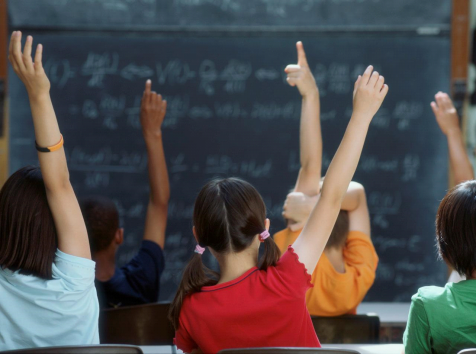 Zdroj: ŠLOSÁR, R. – NOVÁK, J. 2012. Odborová didaktika. Bratislava: Vydavateľstvo EKONÓM, 2012, s. 39. ISBN 978-80-225-3438-3.Nadpis 1.1 (písmo Times New Roman, veľkosť 12, Bold) – štýl Nadpis 3Písmo Times New Roman 12; zarovnanie do bloku, jednoduché riadkovanie.Záver Písmo Times New Roman 12; zarovnanie do bloku, jednoduché riadkovanie.LiteratúraTlačené knihy, monografie, vedecko-kvalifikačné prácePríklady:LISÝ, J. et al. 2016. Ekonómia. 1. vyd. Praha: Wolters Kluwer, 2016. 621 s. ISBN 978-80-7552-275-7.HOREHÁJOVÁ, M. – MARASOVÁ, J. 2014. Mikroekonómia 2: teória spotrebiteľa. Bratislava: Wolters Kluwer, 2014. 128 s.  ISBN 978-80-8168-054-0.Článok v tlačenom časopise Príklad: LIPTÁKOVÁ, K. 2017. Mobilita práce ako výrobného faktora vo vybraných krajinách Európskej únie. In Ekonomické rozhľady: vedecký časopis Ekonomickej univerzity v Bratislave. Bratislava: Ekonomická univerzita v Bratislave, 2017, roč. 46, č. 1, s. 60 – 78. ISSN 0323-262X.3.Článok z tlačeného zborníka a monografie Príklad: BARTOŠ, A. – KOVÁČIKOVÁ, A. 2016. The principle of the influence of social conditions on the foundation and development of cooperatives. In EDAMBA 2016: conference proceedings: international scientific conference for doctoral students and post-doctoral scholars: University of Economics in Bratislava, Slovak Republic, 10 – 12 april 2016. Bratislava: Publishing House EKONÓM, 2016, p. 10 – 20. ISBN 978-80-225-4261-6.4.Elektronické dokumenty – monografie, zborníky na CD-ROM alebo onlinePríklady: SIVÁK, R. – GERTLER, Ľ. – KOVÁČ, U. 2015. Teória a politika rizika vo financiách a v bankovníctve [CD-ROM]. 1. vyd. Bratislava: Sprint2, 2015. 443 s. ISBN 978-80-89710-19-5.GRISÁKOVÁ, N. 2012. Mikroekonómia [online]. Bratislava, 2012, 36 s. [cit. 2017-06-06]. Dostupné na: http://www.fses.uniba.sk/Maximalizacia_uzitocnosti.pdfČlánky v elektronických časopisoch, zborníkoch a iné príspevky onlinePríklad: TKÁČ, M. – BLAŠČÁK, P. 2016. Forex prediction using neural networks. In Acta oeconomica Cassoviensia: scientific journal [online]. 2016, roč. 9, č. 1, s. 29 – 39. ISSN 1337-6020. [cit. 2017-06-06]. Dostupné na: http://acta.euke.sk/uploads/Acta20201620No201.pdfPoďakovanieVýstup je výsledkom riešenia výskumného projektu KEGA č. .............. s názvom „Riešenie ............“.Kontakt Meno a priezvisko autora (s titulmi)Názov pracoviskaAdresa pracoviskaE-mail